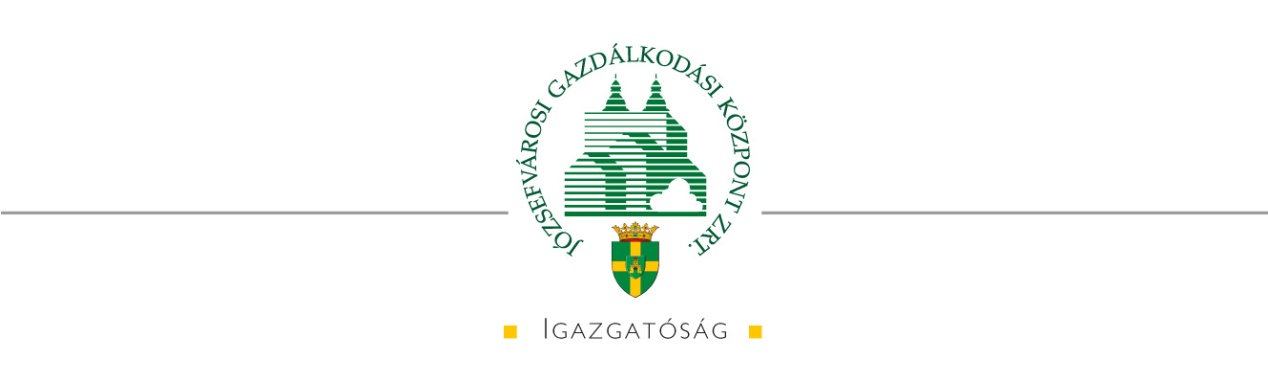 Műszaki referens munkakörbe 8 órás munkavégzéssel munkatársat keresünkA munkakörhöz tartozó főbb feladatok:A Társaság kezelésébe tartozó épületek, intézmények műszaki feladatainak irányítása, felmérési, előkészítési feladatok, ellenőrzéskarbantartási, bontási, beruházási feladatok, projektek bonyolítása, terveztetés, kivitelezés műszaki ellenőrzése, garanciális feladatok,műszaki munkákkal kapcsolatos teljes szakanyagok elkészítése, előterjesztések készítése és képviselete, egyeztetés a társszervezetekkel, egyéb, kisebb volumenű karbantartási, fenntartási, egyes üzemeltetési feladatok megszervezése, koordinálása és felügyelete.A műszaki referens személyével szemben támasztott követelmények:felsőfokú építőmérnöki vagy építészmérnöki végzettséghasonló munkakörben szerzett legalább 3-5 éves gyakorlatinformatikai alkalmazások (MS Office) felhasználói szintű ismeretebüntetlen előélet hatósági bizonyítvánnyal történő igazolásaönálló munkavégzési képesség,pontosság.A pályázat elbírálásánál előnyt jelent:építési hatósági területen szerzett gyakorlatközigazgatásban szerzett tapasztalatközbeszerzési végzettség és tapasztalatTERC költségvetési program alkalmazásszintű ismereteFoglalkoztatás jellege: napi 8 órás munkaidőA munkavégzés helye: Budapest, VIII. kerületA beosztás betöltésének időpontja: elbírálást követően azonnalFényképes önéletrajzaikat fizetési igény megjelölésével az alábbi elérhetőségeken várjuk:Elektronikus úton: Személyügy részére a forianf@jgk.hu e-mail címen keresztül  VAGYSzemélyesen: Józsefvárosi Gazdálkodási Központ Zrt. Személyügyi iroda (1083 Budapest, Losonci u. 2.). 